Curriculum CommitteeDraft Minutes San Diego Miramar College March 15, Zoom, 2:30-4:30pm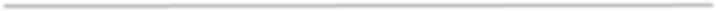 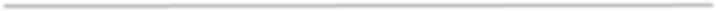 Approved: (date)Members Present: Matthew Cain, Paul Chlapecka, Evelyn Escalante-Ruiz, Isabella Feldman, MaryAnn Guevarra, Michael Odu, Mara Palma-Sanft, Alex Stiller-ShulmanMembers Absent:Najah Abdelkader, Jon Alva, Helen Houillion, Wayne Sherman,Permanent Guests: Max Moore (absent), Kelly Morelewski (absent)Guests & Staff:Meilani Peleti, Sharilyn WilsonVacancies: Liberal Arts Faculty (1), Student (1)Call to Order/Introductions 	The meeting was called to order at 2:33pm by Chair Stiller-Shulman.	Approval of Consent Agenda NN NA	MSC (Feldman/Odu) to approve the consent agenda as presented. (0-Nayes, 0-Abstentions)Approval of Agenda Item 5.g - revision of GEOL 101 - removed from agenda (previously approved at the February 15, 2023 meeting). MSC (Feldman/Palma-Sanft) to approved the revised agenda. (0-Nayes, 0-Abstentions)Approval of Minutes – March 1, 2022 Minutes corrected with minor revisions to the Articulation Office and Evaluator reports under item XI. MSC (Palma-Sanft/Odu) to approve the revised minutes. (0-Nayes, 0-Abstentions)Course Proposals:Award Proposals:Subject Area Indicators - NoneOther - NoneNext Scheduled Meeting	Wednesday, April 5, 2023 – 2:30pmFYIsEthnic Studies GE Requirement - NoneAB 928 Singular GE Pathway - NoneEXSC 292A/B: Yoga Teacher Training classes – Cain reported that the EXSC department will be adding an online synch modality in accordance with their accrediting body (Yoga Alliance).ReportsVice President of Instruction – No reportEvaluators – No reportArticulation Office – Palma-Sanft reported on:AB 928No decision yet by the CSU system about lower-division Area E courses.Southern Region Articulation Officers meeting Review of upcoming/pending legislation relevant to the community colleges, including: AB 1390, AB 505, AB 811, AB 1998.CSUs: Transfer model curriculum and ADT expansion under AB 928; GE review update – no decision yet on our pending proposals.March 9, 2023 CIC MeetingRequirement to eliminate pre-transfer level math and English courses from our curriculum by summer 2023 – impact on course catalogs and submissions to the UC.Curriculum Chair – No reportRoundtable - NoneAdjournment Meeting adjourned by consensus at 3:59pm.#1New CoursesDIES 202 Advanced Equipment Hydraulics/Hydrostatic DrivesMiramar (Miramar-originating)MSC (Palma-Sanft/Feldman) to approved as presented. (0-Nayes, 0-Abstentions)2Activations3 DeactivationsCHIL 160 Observation and Assessment of ChildrenMiramar, City, Mesa (City-originating)CHIL 162 Positive Child GuidanceCity, Miramar (City-originating)Under these proposals, both courses will be deactivated at all colleges. Discussion regarding the additional work involved in deactivating (updating awards, etc.). The Committee agreed to discuss further with the Miramar Child Development faculty before proceeding.Items tabled.4 Distance Learning – No Other Action5 Revisions (Miramar-Originating)DIES 210A Brakes, Final Drives and Steering SystemsMiramar (Miramar-originating)DIES 220A UndercarriageMiramar (Miramar-originating)EXSC 114A Aquatic Fitness IMesa, Miramar (Miramar-originating)EXSC 114B Aquatic Fitness IIMesa, Miramar (Miramar-originating)EXSC 114C Aquatic Fitness IIIMesa, Miramar (Miramar-originating)EXSC 114D Aquatic Fitness IVMesa, Miramar (Miramar-originating)GEOL 101 Physical Geology LaboratoryCity, Mesa, Miramar (Miramar-originating)DIES 210A & 220A: Committee discussed the potential impacts of AB 1111 (Common Course Numbering) on these items. Proposals were initiated in 2019. Not sure yet exactly how CTE courses will be affected by AB 1111. MSC (Odu/Palma-Sanft) to approve as presented. (0-Nayes, 1-Abstentions)EXSC 114A-D: Six-year review (hours and texts). Specific language about the minimum required hours being added; is aligned across all campuses. MSC (Palma-Sanft/Cain) to approve as presented. (0-Nayes, 0-Abstentions)Revisions (Mesa-Originating)ACCT 135 Principles of AuditingCity, Mesa, Miramar (Mesa-originating)ANTH 103 Introduction to Cultural AnthropologyCity, Mesa, Miramar (Mesa-originating)COMS 103 Oral CommunicationMesa, Miramar, City (Mesa-originating)COMS 135 Interpersonal CommunicationCity, Mesa, Miramar (Mesa-originating)COMS 160 ArgumentationCity, Mesa, Miramar (Mesa-originating)COMS 170 Small Group CommunicationCity, Mesa, Miramar (Mesa-originating)EXSC 125A Aerobic Dance ICity, Mesa, Miramar (Mesa-originating)EXSC 125B Aerobic Dance IICity, Mesa, Miramar (Mesa-originating)EXSC 125C Aerobic Dance IIICity, Mesa, Miramar (Mesa-originating)EXSC 125D Aerobic Dance IVCity, Mesa, Miramar (Mesa-originating)GEOG 101L Physical Geography LaboratoryCity, Mesa, Miramar (Mesa-originating)SPAN 101 First Course in SpanishCity, Mesa, Miramar (Mesa-originating)SPAN 102 Second Course in SpanishCity, Mesa, Miramar (Mesa-originating)SPAN 201 Third Course in SpanishCity, Mesa, Miramar (Mesa-originating)SPAN 202 Fourth Course in SpanishCity, Mesa, Miramar (Mesa-originating)ACCT 135:  Miramar’s accounting faculty had requested to have a textbook added, which is not reflected in current proposal. See note from Duane Short in CurricUNET. Chair Stiller-Shulman will follow up by reaching out to Mesa Tech writer. MSC (Feldman/Odu) with text addition (0-Nayes, 0-Abstentions)ANTH & EXSC courses treated as a bundle. MSC (Palma-Sanft/Feldman) to approve as presented. (0-Nayes, 0-Abstentions)COMS 103, 135, 160, 170 – Discussion of Distance Education. There has been discussion about standardizing language regarding DE across the three campuses, but these proposals don’t reflect that. Chair Stiller-Shulman will follow up regarding the DE language, specifically around the requirements for COMS speech presentations. MSC (Palma-Sanft/Odu). (0-Nayes, 0-Abstentions)GEOG 101L – Discussion of Distance Education status – was changed to permanent fully online for other two campuses, but Miramar’s is listed as emergency only. MSC (Palma-Sanft/Odu). (0-Nayes, 0- Abstentions)Feldman & Guevarra left meeting. Palma-Sanft (Feldman) and Cain (Guevarra) acting as their proxies for the rest of the meeting.SPAN 101, 102, 201, 202 – Discussion of Distance Education status – proposal revises DE for all three campuses from Hybrid to Fully Online. Chair Stiller-Shulman will confirm with Miramar’s Spanish faculty that this is correct. MSC (Palma-Sanft/Odu) to approve contingent on this confirmation. (0-Nayes, 0- Abstentions)Revisions (City-Originating)            None#1New Awards None2DeactivationsNone3Revisions (Miramar-Originating)None